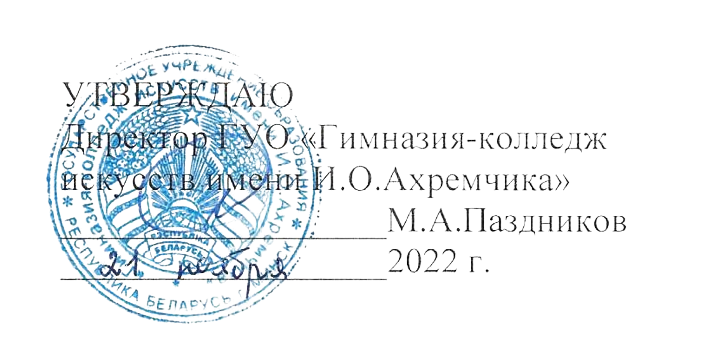 ПОЛОЖЕНИЕо порядке проведенияVIII Республиканского фестиваля-конкурса исполнителей на цимбалах «ПЕРАЗВОНЫ»1. VIII Республиканский фестиваль-конкурс исполнителей на цимбалах «ПЕРАЗВОНЫ» (далее – Фестиваль-конкурс) проводится государственным учреждением образования «Гимназия-колледж искусств имени И.О.Ахремчика» (далее – гимназия-колледж искусств) для учащихся учреждений общего среднего образования, гимназий колледжей искусств, детских музыкальных школ, детских музыкальных школ искусств.2.Цель Фестиваля - конкурса: сохранение и развитие национальной культуры, популяризация искусства игры на цимбалах в Республике Беларусь.3. Проведение Фестиваля-конкурса направлено на решение следующих задач: укрепление и развитие интереса к истокам национальной культуры у подрастающего поколения; выявление и поддержка талантливых учащихся, повышение профессионального уровня исполнительского мастерства на цимбалах; популяризация оригинальной музыки белорусских композиторов; укрепление и развитие многоуровневых контактов в области музыкального исполнительства и педагогики.4. Фестиваль-конкурс проводится в два тура:первый тур – отборочный тур. Проводится на базе учреждений общего среднего образования (средних школ, гимназий), детских музыкальных школ искусств, детских школ искусств не позднее 06.02.2023;второй тур – конкурсные прослушивания. Проводится на базе гимназии-колледжа искусств по адресу: г. Минск, ул. Макаёнка, 14 с 28.03.2023 по 29.03.2023.5. Информация о проведении Фестиваля-конкурса, его результатах, а также иные необходимые сведения размещаются на сайте гимназии-колледжа искусств www.gki.by.6. Для организации и проведения Фестиваля-конкурса создается организационный комитет (далее – оргкомитет), в состав которого входят сотрудники гимназии-колледжа искусств. Состав оргкомитета утверждается приказом директора гимназии-колледжа искусств.7. Оргкомитет: осуществляет непосредственное руководство подготовкой и проведением Фестиваля-конкурса; разрабатывает и утверждает программные требования Фестиваля-конкурса; принимает заявки на участие в Фестивале-конкурсе; принимает решение о допуске к участию в Фестивале-конкурсе; не позднее 20.03.2023 направляет официальные приглашения лицам, допущенным к участию в Фестивале-конкурсе; формирует состав жюри Фестиваля-конкурса; рассматривает обращения, связанные с порядком организации и проведения Фестиваля-конкурса; обеспечивает освещение хода подготовки, проведения и результатов Фестиваля-конкурса в средствах массовой информации; решает иные вопросы подготовки и проведения Фестиваля-конкурса.8. Фестиваль-конкурс проводится по трем возрастным группам в номинации: «Соло» и двум возрастным группам в номинации «Малые ансамбли (дуэт-трио)».Номинация «Соло»:I группа – до 10 лет включительно (на день открытия фестиваля-конкурса)II группа – 11-13 лет включительноIII группа – 14-15 лет включительноНоминация «Малые ансамбли (дуэт-трио)»:I группа – до 12 лет включительно (на день открытия фестиваля-конкурса)II группа – 13-15 лет включительно9. Очередность выступлений на конкурсе определяется оргкомитетом Фестиваля-конкурса по дате рождения участников (от младшего к старшему).10. В случае необходимости изменения программы выступлений, участник обязан сообщить об этом оргкомитету не позднее последнего дня приема заявок на участие в Фестивале-конкурса. Изменение программы, указанной в заявке, в процессе конкурсного прослушивания не допускается. Все произведения конкурсной программы исполняются наизусть. Каждое произведение может быть исполнено только один раз.11. Оргкомитет Фестиваля-конкурса оставляет за собой право в особых случаях (недостаточное количество участников для конкурсной ситуации) объединить несколько возрастных категорий и (или) номинации.12.  Конкурсные прослушивания участников состоят из одного тура и проводятся публично.13. Программные требования для участников:В номинации «Соло» участник Фестиваля-конкурса трех возрастных групп должен исполнить 3 произведения (продолжительность звучания:I возрастная группа – до 8 минут; II возрастная группа – до 10 минут, III возрастная группа – до 12 минут):произведение эпохи барокко, классицизма;концертное произведение;	обязательное произведение:I возрастная группа: В.Войтик «Храбрец» (В.Войтик «Урок музыки » для цимбал (Беларусь, Мн., 1987))II возрастная группа: В.Войтик Этюд №2 (В.Войтик Этюды для цимбал (Беларусь, Мн., 1981))III возрастная группа: В.Войтик Этюд №7 (В.Войтик Этюды и упражнения для цимбал (Беларусь, Мн., 2006))В номинации «Малые ансамбли (дуэт-трио)» участники Фестиваля-конкурса обеих возрастных групп должны исполнить 3 произведения (продолжительность звучания 8-10 минут):произведение эпохи барокко, классицизма;концертное произведение;обязательное произведение:I возрастная группа: В. Курьян «Der Tag beginnt», «Der Abend singt ein Wiegenlied» II возрастная группа: В. Курьян «Tanz der Schonen», «Quadrille im Sumpf»14. Для оценки исполнений конкурсантов приказом директора гимназии-колледжа искусств по представлению оргкомитета утверждается состав жюри Фестиваля-конкурса (далее – жюри). В состав жюри входят педагогические работники учреждений образования в сфере культуры, учреждений общего среднего образования.15. Жюри: оценивает исполнения конкурсантов; определяет победителей, обладателей специальных дипломов, представляет их список в оргкомитет для награждения; оформляет протоколы результатов участия конкурсантов в Фестивале-конкурсе.16. Жюри оценивает выступление участников Фестиваля-конкурса по следующим критериям: соответствие исполняемой программы возрастным и индивидуальным особенностям исполнителя; художественная целостность исполнения; точность исполнения стилистических особенностей исполняемых произведений; артистизм.17. Решения жюри оформляются протоколом, являются окончательными и не подлежат изменениям.18. Члены жюри обязаны сохранять в тайне подробности процесса обсуждения конкурсных выступлений.19. Победители Фестиваля-конкурса в каждой номинации награждаются дипломами I, II, III степеней с присвоением звания лауреата и дипломанта20. Жюри имеет право делить одно место между участниками Фестиваля-конкурса, присуждать специальные дипломы и дополнительные призы, о которых объявляется дополнительно.21. Педагогическим работникам, чьи учащиеся достигли в ходе проведения Фестиваля-конкурса значительных результатов, могут вручаться дипломы.22. Конкурсанты, не удостоенные дипломов I, II и III степени, специальных дипломов, награждаются дипломами за участие в Фестивале-конкурсе.23. Участие в Фестивале-конкурсе предполагает благотворительный взнос в размере 50 BYN в номинации «Соло»; в номинации «Малые ансамбли (дуэт-трио)» – 35 BYN с каждого участника. Благотворительный взнос перечисляется на расчетный счет №BY40AKBB3632 9000 0556 2530 0000 в ЦБУ №514 ОАО «АСБ Беларусбанк», код AKBBBY2Х, УНП 190 266 990, ОКПО 3756 0581. Назначение платежа: Благотворительный взнос на конкурс «Перазвоны» (с указанием фамилии участника). В случае отказа от участия в Фестивале-конкурсе благотворительный взнос не возвращается.24. Для участия в Фестивале-конкурсе до 20.02.2023 в оргкомитет предоставляются следующие документы: заявка в формате документа Word по установленной форме (форма прилагается); копия свидетельства о рождении; фото в формате jpg; квитанция либо копия квитанции об оплате благотворительного взноса; протокол отборочного тура; согласие на обработку персональных данных для участия в Фестивале-конкурсе, подписанное законным представителем участника Фестиваля-конкурса.25. Заявки на участие в Фестивале-конкурсе принимаются по электронной почте на адрес: perazvony@gmail.com. В теме электронного письма необходимо указать: Фестиваль-конкурс «Перазвоны», номинацию и возрастную группу. Заявка и документы подаются на русском языке. Заявки, полученные после указанного срока или с неполным пакетом документов, не рассматриваются.26. Своей заявкой участники Фестиваля-конкурса выражают согласие с условиями Фестиваля-конкурсе и подтверждают свое согласие на фото- и видео-запись своих выступлений на Фестивале-конкурсе, а также на использование оргкомитетом Фестиваля-конкурса полученной записи выступления.27. Оргкомитет Фестиваля-конкурса предоставляют каждому участнику:аудитории для разыгрывания перед конкурсным выступлением. 28. Участник Фестиваля-конкурса может быть отстранен от дальнейшего участия в Фестивале-конкурсе по следующим основаниям: нарушение правил настоящего Положения; конфликт, давление на оргкомитет Фестиваля-конкурса (в т.ч. со стороны заинтересованных лиц, законных представителей); распространение сведений, порочащих честь, достоинство или деловую репутацию участников Фестиваля-конкурса, оргкомитета Фестиваля-конкурса.29. Решение об отстранении участника Фестиваля-конкурса принимается оргкомитетом Фестиваля-конкурса.30. Расходы по проезду, проживанию и питанию конкурсантов и сопровождающих лиц осуществляются за счет участников Фестиваля-конкурса либо за счет направляющей стороны.ЗАЯВКАНА УЧАСТИЕ В VIII РЕСПУБЛИКАНСКОМ ФЕСТИВАЛЕ-КОНКУРСЕ ИСПОЛНИТЕЛЕЙ НА ЦИМБАЛАХ«ПЕРАЗВОНЫ»НоминацияГруппаФИО участника, моб. тел. родителя (законного представителя)Дата рожденияПолное название учреждения образования, адрес, e-mailПедагог (с полным указанием ФИО), моб. тел.Концертмейстер (с полным указанием ФИО), моб. телКонкурсная программа (с указанием хронометража)1.2.3.